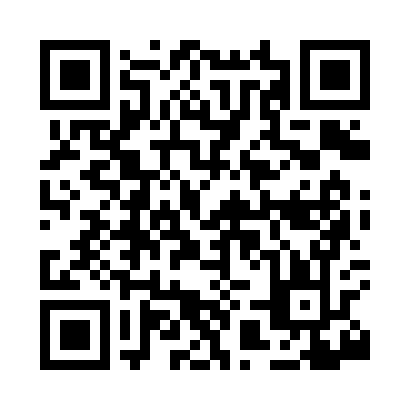 Prayer times for Steen, Minnesota, USAMon 1 Jul 2024 - Wed 31 Jul 2024High Latitude Method: Angle Based RulePrayer Calculation Method: Islamic Society of North AmericaAsar Calculation Method: ShafiPrayer times provided by https://www.salahtimes.comDateDayFajrSunriseDhuhrAsrMaghribIsha1Mon4:005:481:295:359:1010:582Tue4:005:491:295:359:1010:583Wed4:015:491:295:359:0910:574Thu4:025:501:305:359:0910:575Fri4:035:511:305:359:0910:566Sat4:045:511:305:359:0810:557Sun4:055:521:305:359:0810:558Mon4:065:531:305:359:0710:549Tue4:075:541:305:359:0710:5310Wed4:095:541:315:359:0710:5211Thu4:105:551:315:359:0610:5112Fri4:115:561:315:359:0510:5013Sat4:125:571:315:359:0510:4914Sun4:145:581:315:359:0410:4815Mon4:155:581:315:359:0310:4716Tue4:165:591:315:359:0310:4617Wed4:186:001:315:349:0210:4418Thu4:196:011:315:349:0110:4319Fri4:206:021:315:349:0010:4220Sat4:226:031:315:349:0010:4021Sun4:236:041:325:348:5910:3922Mon4:256:051:325:338:5810:3823Tue4:266:061:325:338:5710:3624Wed4:286:071:325:338:5610:3525Thu4:296:081:325:338:5510:3326Fri4:316:091:325:328:5410:3227Sat4:326:101:325:328:5310:3028Sun4:346:111:325:318:5210:2829Mon4:356:121:325:318:5010:2730Tue4:376:131:315:318:4910:2531Wed4:386:141:315:308:4810:24